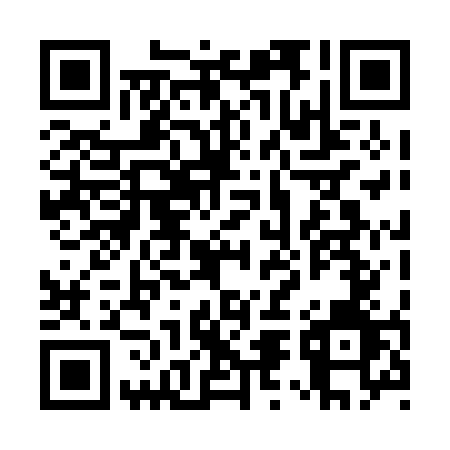 Prayer times for Sussex Corner, New Brunswick, CanadaMon 1 Jul 2024 - Wed 31 Jul 2024High Latitude Method: Angle Based RulePrayer Calculation Method: Islamic Society of North AmericaAsar Calculation Method: HanafiPrayer times provided by https://www.salahtimes.comDateDayFajrSunriseDhuhrAsrMaghribIsha1Mon3:385:371:266:499:1511:142Tue3:395:371:266:499:1511:133Wed3:405:381:266:499:1411:124Thu3:415:391:266:499:1411:125Fri3:425:391:276:499:1411:116Sat3:435:401:276:499:1311:107Sun3:445:411:276:499:1311:098Mon3:455:411:276:499:1211:089Tue3:475:421:276:489:1211:0710Wed3:485:431:276:489:1111:0611Thu3:495:441:286:489:1111:0512Fri3:515:451:286:489:1011:0413Sat3:525:461:286:479:0911:0214Sun3:545:471:286:479:0911:0115Mon3:555:481:286:479:0811:0016Tue3:575:491:286:469:0710:5817Wed3:595:491:286:469:0610:5718Thu4:005:501:286:459:0510:5519Fri4:025:511:286:459:0510:5420Sat4:035:531:286:449:0410:5221Sun4:055:541:286:449:0310:5122Mon4:075:551:286:439:0210:4923Tue4:085:561:286:439:0110:4724Wed4:105:571:286:429:0010:4625Thu4:125:581:286:418:5810:4426Fri4:145:591:286:418:5710:4227Sat4:156:001:286:408:5610:4028Sun4:176:011:286:398:5510:3929Mon4:196:021:286:398:5410:3730Tue4:216:041:286:388:5210:3531Wed4:226:051:286:378:5110:33